	Выходя на лёд, думайте, прежде всего, о безопасности. 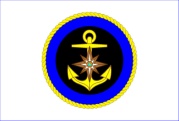 Берегите своё здоровье и жизнь!Советы рыбакам, любителям подлёдного лова!1. Еще на берегу определите маршрут движения. 2. Осторожно спускайтесь с берега: лед может неплотно соединяться с сушей; могут быть     трещины; подо льдом может быть воздух.3. Проверяйте каждый шаг на льду пешней, но не бейте ею лед перед собой - лучше сбоку. Если  после первого удара лед пробивается, немедленно возвращайтесь на место, с которого   пришли.4. Рюкзак повесьте на одно плечо, а еще лучше - волоките на веревке в 2-3 метрах сзади.5. При перевозке небольших грузов, их следует класть на сани или брусья с большой площадью    опоры на лед, чтобы избежать провала.6. Не подходите к другим рыболовам ближе, чем на 3 метра.7. Во время рыбной ловли нельзя пробивать много лунок на ограниченной площади, собираться     большими группами.8. Каждому рыболову рекомендуется иметь с собой спасательные средства: шнур длиной 15- 25     метров, так называемые «спасалки» - устройства, похожие на толстое шило и висящие на    груди (воткнув их в лёд, можно подтянуться и выбраться из воды).При чрезвычайных ситуациях звонить - 112ЕСЛИ ВЫ ПРОВАЛИЛИСЬ ПОД ЛЁД!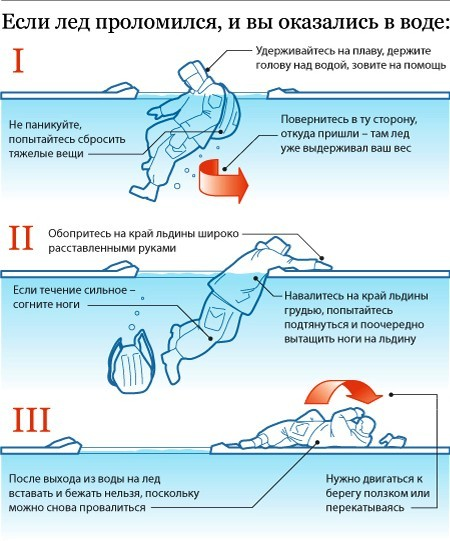 